Открытый просмотр педагогической деятельности "Знакомство с капелькой"Цель занятия:Познакомить детей со свойствами воды (состоит из капель, прозрачная, мокрая) .Развивать умение ощущать запах и вкус лимона (апельсина) .Воспитывать бережное отношение к воде.Материалы к занятию:- нарисованная капелька воды, тучка;- пипетка, стакан с водой, пустой стакан и блюдце;- блюдце с лимоном, нож, зубочистки;Ход занятия:(Воспитатель собирает детей возле себя, в руках у нее нарисованная, большая капелька)- А что это ребята? (Капелька) .- Капелька чего? (Воды)- Она настоящая? (Пробуют). Она нарисована.- Ребята, а где живет капелька воды?(Дети идут и смотрят: в лейке, в чайнике) .- А для чего в чайнике вода?- Для чего надо поливать цветы?- А еще где у нас в группе живут капельки? (В кране и трубах). Давайте посмотрим. А почему мы с вами закрываем краны, а не оставляем их открытыми? (Потому что надо беречь воду) .- А где больше воды в капельке или в струйке? Давайте посмотрим.2.(Дети присаживаются на ковер, у воспитателя стакан с водой и пипетка, опыт)Воспитатель льет струйкой воду в стакан и капает на тарелочку.- Посмотрите, где получилось больше воды? (В стакане)- Приготовьте свои ладошки. Я сейчас каждому капельку посажу. (С помощью пипетки капает каждому) .- Какая капелька? (Маленькая, чистая, скользкая, хорошая, добрая, сырая) .- А посмотрите, сколько капелек у нас в стакане? (Много) Можно мне попить? А одной капелькой можно напиться?(Детей приглашают к столу)- А что здесь лежит? (Лимон). А как вы думаете, живет в нем капелька? А что нужно сделать, чтобы ее увидеть? (Воспитатель разрезает лимон, выдавливает) .- А откуда такой запах? (Из лимона) А какой запах?- Давайте попробуем лимон. Какой по вкусу он? А давайте добавим сахарный песок. Какой стал лимон? (Вкусный, сладкий, ароматный) .- Ребятки, а вы любите рисовать? А чем вы любите рисовать? А я люблю рисовать пальчиком в воздухе – давайте попробуем.(Внимание детей обращают на тучку, которая прилетела на окно и плачет)- Ребята к нам в группу залетела тучка, а что случилось с нашей тучкой? (Плачет). Посмотрите, какого она цвета? (Голубого) А капельки у нее? (Белые) Давайте, ребята, мы сейчас раскрасим капельки голубыми карандашами, и тучка сразу повеселеет.Но в начале давайте мы с вами немножко отдохнем (Физминутка):(Дети садятся за столы, раскрашивают капельки, ближе к концу работы – воспитатель переворачивает тучку)- Посмотрите, что произошло с тучкой? (она радуется) Я думаю, что ей понравились капельки, которые вы закрасили.-Ребята, что Вам понравилось больше всего в приключениях с капелькой? (ответы детей);- Ребятки, капелька предлагает вам дальнейшую дружбу. Будем и дальше дружить с капелькой?- На этом наше знакомство и приключение с капелькой закончилось.Я желаю вам успехов и новых творческих побед. Спасибо за внимание!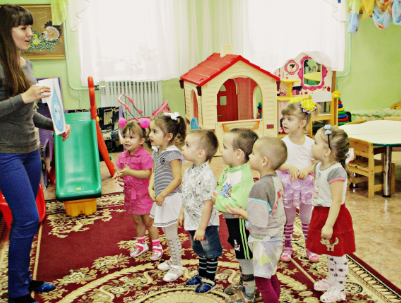 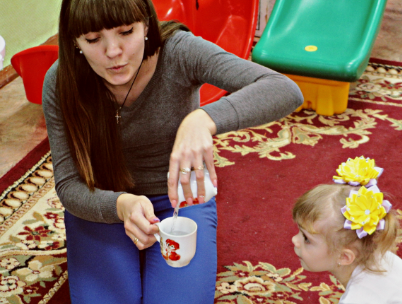 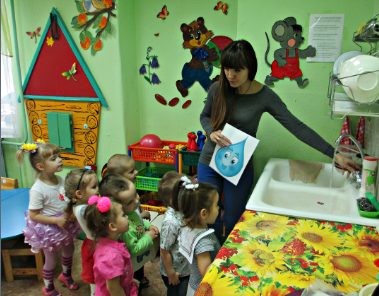 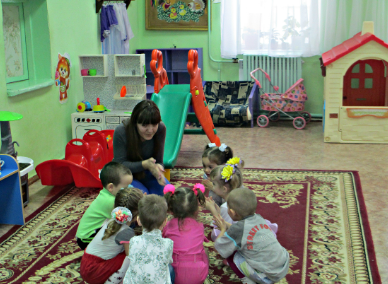 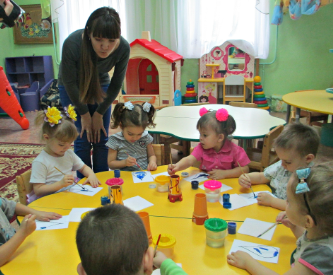 